25. Wettbewerb der Thüringer Fotoclubs 2020/2021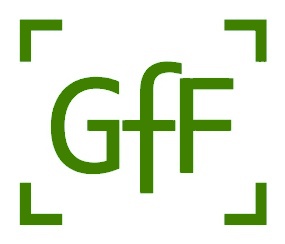 Fotoclub … Nr.FotoAutor und TitelBewertungBegründung, Bemerkungen01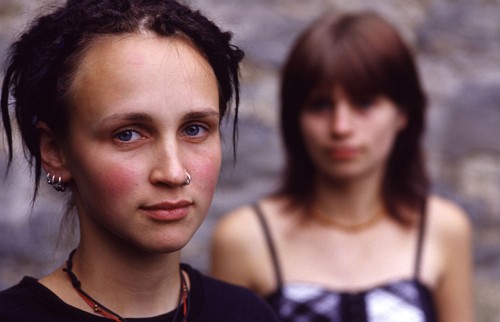 Tilo Bössel: RivalinnenDen Inhalt der ersten beiden Zeilen löschen und durch die eigenen Fotos ersetzen. Sie dienen nur als Beispiel. Die Spalten 4 und 5 bleiben frei.02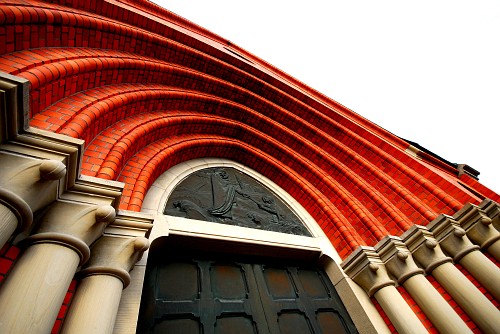 Klaus Enkelmann: PortalBitte die Bildgröße so halten, dass die komplette Liste auf zwei Seiten (Vorder- und Rückseite eines Blattes) passt! Die Bilder sollten die richtige Ausrichtung der Fotos wiedergeben!03040506070809101112131415SSonderthema „Schatten und Silhouetten“